基本信息基本信息 更新时间：2024-03-04 00:53  更新时间：2024-03-04 00:53  更新时间：2024-03-04 00:53  更新时间：2024-03-04 00:53 姓    名姓    名窦智窦智年    龄34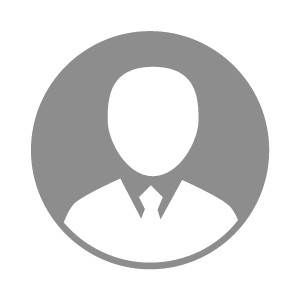 电    话电    话下载后可见下载后可见毕业院校临汾职业技术学院邮    箱邮    箱下载后可见下载后可见学    历大专住    址住    址山西省临汾市古县北平镇贾寨村山西省临汾市古县北平镇贾寨村期望月薪面议求职意向求职意向编辑编辑编辑编辑期望地区期望地区山西省山西省山西省山西省教育经历教育经历就读学校：临汾职业技术学院 就读学校：临汾职业技术学院 就读学校：临汾职业技术学院 就读学校：临汾职业技术学院 就读学校：临汾职业技术学院 就读学校：临汾职业技术学院 就读学校：临汾职业技术学院 工作经历工作经历工作单位：山西桦鹏兽药有限公司 工作单位：山西桦鹏兽药有限公司 工作单位：山西桦鹏兽药有限公司 工作单位：山西桦鹏兽药有限公司 工作单位：山西桦鹏兽药有限公司 工作单位：山西桦鹏兽药有限公司 工作单位：山西桦鹏兽药有限公司 自我评价自我评价其他特长其他特长